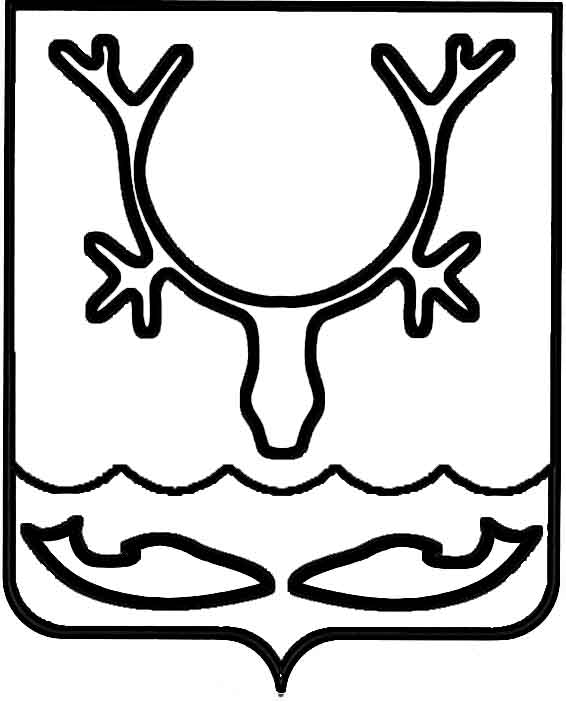 Администрация МО "Городской округ "Город Нарьян-Мар"ПОСТАНОВЛЕНИЕот “____” __________________ № ____________		г. Нарьян-МарО внесении изменения в постановление Администрации МО "Городской округ "Город Нарьян-Мар" от 20.04.2016 № 456Администрация муниципального образования "Городской округ "Город Нарьян-Мар"П О С Т А Н О В Л Я Е Т:1.	Внести изменение в постановление Администрации МО "Городской округ "Город Нарьян-Мар" от 20.04.2016 № 456 "О придании официального статуса сайту Администрации МО "Городской округ "Город Нарьян-Мар", исключив из него              пункт 2. 2.	Настоящее постановление вступает в силу с момента его принятия и подлежит официальному опубликованию.3105.2016622И.о. главы МО "Городской округ "Город Нарьян-Мар" А.Б.Бебенин